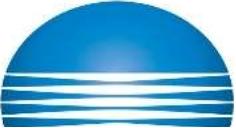 ~ l<ONICA MINOLTA 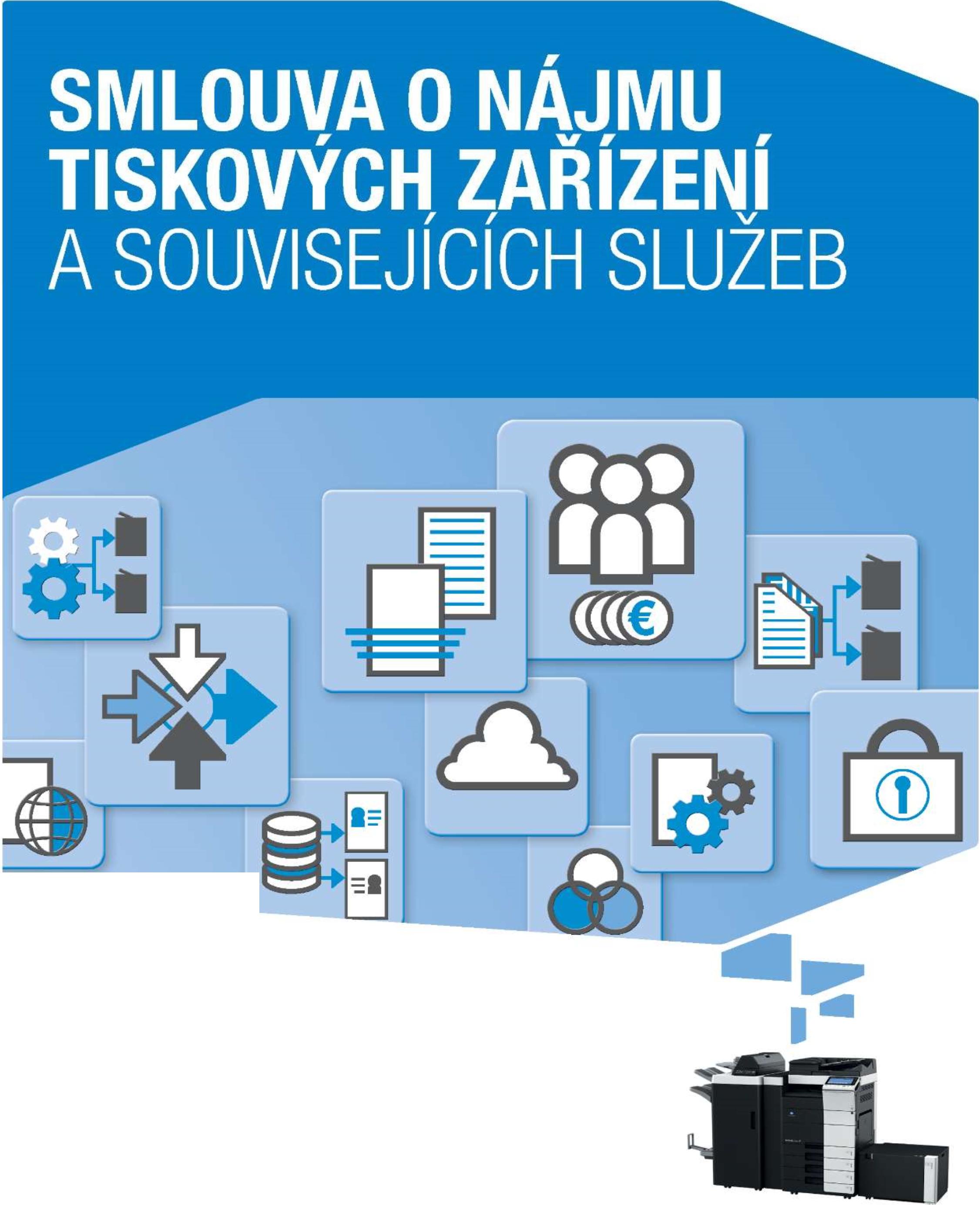 Giving Shape to ldeas SMLOUVA O NÁJMU TISKOVÝCH ZAŘÍZENÍ A ZAJIŠTĚNÍ SOUVISEJÍCÍCH SLUŽEB uzavřená v souladu s ustanovením§ 2201 a násl. zákona č. 89/2012 Sb., občanského zákoníku, v platném znění (dále též ,,občanský zákoník") Číslo: 20127246 Odběratel Městské středisko sociálních služeb OÁZA Sídlo: T. G.Masaryka 1424 PSČ: 549 01 Nové Město nad Metují IČO: 62730631 Odpovědná osoba: Mgr. Jana Balcarová Funkce odpovědné osoby: ředitelka Dodavatel Konica Minolta Business Solutions Czech, spol. s r. o. Sídlo: Žarošická 13, 628 00 BRNO DIČ/IČO: CZ00176150 / 00176150 Zapsáno v obchodním rejstříku vedeným Krajským soudem v Brně oddíl C, vložka 21999 Bankovní spojení: IBAN: CZ25 2600 0000 0025 5046 0107 Odpovědná osoba: Kontaktní osoba: Kontaktní osoba: Odběratel a dodavatel uzavírají níže uvedeného dne, měsíce a roku na základě úplné a bezvýhradné shody o všech dále uvedených ustanovení dle §2201 a násl. občanského zákoníku smlouvu o nájmu tiskových zařízení a zajištění souvisejících tiskových a kopírovacích služeb. 	1. 	Úvodní ustanovení 1.1. Dodavatel a Odběratel nejsou osobami osobně či majetkové propojenými. 1.2. Práva a povinnosti stran při plnění závazků vzniklých ze smlouvy se řídí obsahem smlouvy, k ní připojenými obchodními podmínkami (dále „OP') dostupnými online zde: https://www.konicaminolta.cz/cs-cz/business-conditions jako Obchodní podmínky pro smlouvu o nájmu a poskytování služeb a dalšími přílohami a dokumenty, na které se smlouva nebo OP odvolávají. 1.3. Smlouva se uzavírá na dobu neurčitou a nelze ji ukončit dříve, než dojde k ukončení veškerých nájmů uvedených v Příloze č. 1 „Aktuální seznam zařízení, umístění a rozsah služeb". 1.4. Nájem jednotlivých tiskových zařízení je sjednán na dobu určitou, přičemž doba trvání nájmů je uvedena v Příloze č. 1 ,,Aktuální seznam zařízení, umístění a rozsah služeb" 	2. 	Předmět smlouvy 2.1. Dodavatel se zavazuje přenechávat Odběrateli do užívání tisková zařízení, SW aplikace a řešení včetně dohodnuté implementace (dále i „zařízení" či „tisková technika"), která budou vždy specifikována v Příloze č. 1 „Aktuální seznam zařízení, umístění a rozsah služeb". Zároveň se zavazuje poskytovat Odběrateli v souvislosti s jeho užíváním zařízení služby (a to včetně servisních služeb a dodávek spotřebního materiálu), jež jsou uvedené v Příloze č. 1 „Aktuální seznam zařízení, umístění rozsah služeb" a blíže specifikovány v Příloze č. 3 smlouvy „ Specifikace služeb". 2.2. Jednotlivá tisková zařízení přenechávaná Odběrateli do užívání budou spolu s dobou nájmu a platebními podmínkami specifikovány v Příloze č. 1 „Aktuální seznam zařízení, umístění a rozsah služeb", která bude aktualizována (měněna) vždy formou číslovaného dodatku uzavřeného ke smlouvě. 2.3. Dodavatel se současně zavazuje poskytovat Odběrateli servisní služby a dodávky spotřebního materiálu pro zařízení v majetku Odběratele uvedená v Příloze 1 „Aktuální seznam zařízení, umístění a rozsah služeb", a to v rozsahu a za podmínek ujednaných v této smlouvě a Odběratel se zavazuje zaplatit za to Dodavateli ujednanou cenu. 2.4. Základní doba reakce související s poskytovanými servisními službami je 16 hodin, s dodávkami spotřebního materiálu je 24 hodin, a to v pracovních dnech od 8:00-16:00 hod. Pokud je smluvně sjednána jiná doba reakce, řídí se doba reakce dle tohoto individuálního ujednání, které je nedílnou součástí této smlouvy. V případě, že je součástí dodávky SW řešení, platí pro servisní služby SW řešení smluvní podmínky uvedené v samostatné příloze této smlouvy. v_2023 	3. 	Ceny a platební podmínky 3.1. Za přenechání tiskové techniky k užívání (pronájem) a poskytované služby je Odběratel povinen platit Dodavateli dohodnutý měsíční paušál, který zahrnuje cenu měsíčního nájmu za užívané zařízení vč. objednaných služeb a cenu celkového měsíčního paušálu za dohodnutý počet výtisků, pokud je měsíční paušál za dohodnutý počet výtisků sjednán. 3.2. Za využité jednorázové služby je Odběratel povinen zaplatit Dodavateli dle ceníku uvedeným v Příloze č. 2: ,,Ceník jednorázových služeb a služeb nad rámec smlouvy". 3.3. Termíny jednotlivých plateb jsou stanoveny v daňovém dokladu, splátkovém kalendáři nebo ve faktuře. Splatnost jednotlivých částek za nájem je stanovena na 10 dnů od data vystavení faktury. 3.4. V případě, že součástí služby je i dodávka papíru, dodaný papír nad stanovený paušál bude vyúčtovaný za cenu uvedenou v Příloze č. 2 „Ceník jednorázových služeb a služeb nad rámec smlouvy". 	4. 	Další a závěrečná ustanovení 4.1. Veškeré služby a spotřební materiál nad rámec této smlouvy je nutné objednat a zaplatit samostatně. 4.2. Část obsahu této smlouvy je určena k ní připojenými OP. Připojenými OP se řídí veškeré závazky vzniklé z této smlouvy, tj. i jednotlivé nájmy specifikované vždy v Příloze č. 1 „Aktuální seznam zařízení, umístění a rozsah služeb". Ustanovení uvedená v této smlouvě jsou vždy nadřazena ustanovením obsaženým v OP. Přílohy smlouvy: Příloha č. 1: Příloha č. 2: Příloha č. 3: Aktuální seznam zařízení, umístění a rozsah služeb Ceník jednorázových služeb Specifikace služeb Smluvní strany prohlašují, že před podpisem této smlouvy se seznámily s jejím obsahem stejně jako s obsahem připojených obchodních podmínek a veškerých dalších příloh, na které smlouva nebo obchodní podmínky odkazují. Na důkaz souhlasu se smlouvou, ~šemi jejími obchodními podmínkami a přílohami připojují smluvní strany svoje vlastnoruční podpisy. Fyzické osoby podepisující tuto smlouvu jménem právnických osob prohlašují, že jsou k takovému jednání oprávněny. Smlouva nabývá platnosti a účinnosti dnem podpisu oběma smluvními stranami. Smlouvu přezkoumal: v dne Razítko, jméno a podpis odběratele Razítko, jméno a podpis dodavatele v_2023 